MEMORANDUM  DEPARTMENT OF TRANSPORTATIONProject Development Branch, Standards and Specifications Unit(303)757-9474FAX (303)757-9820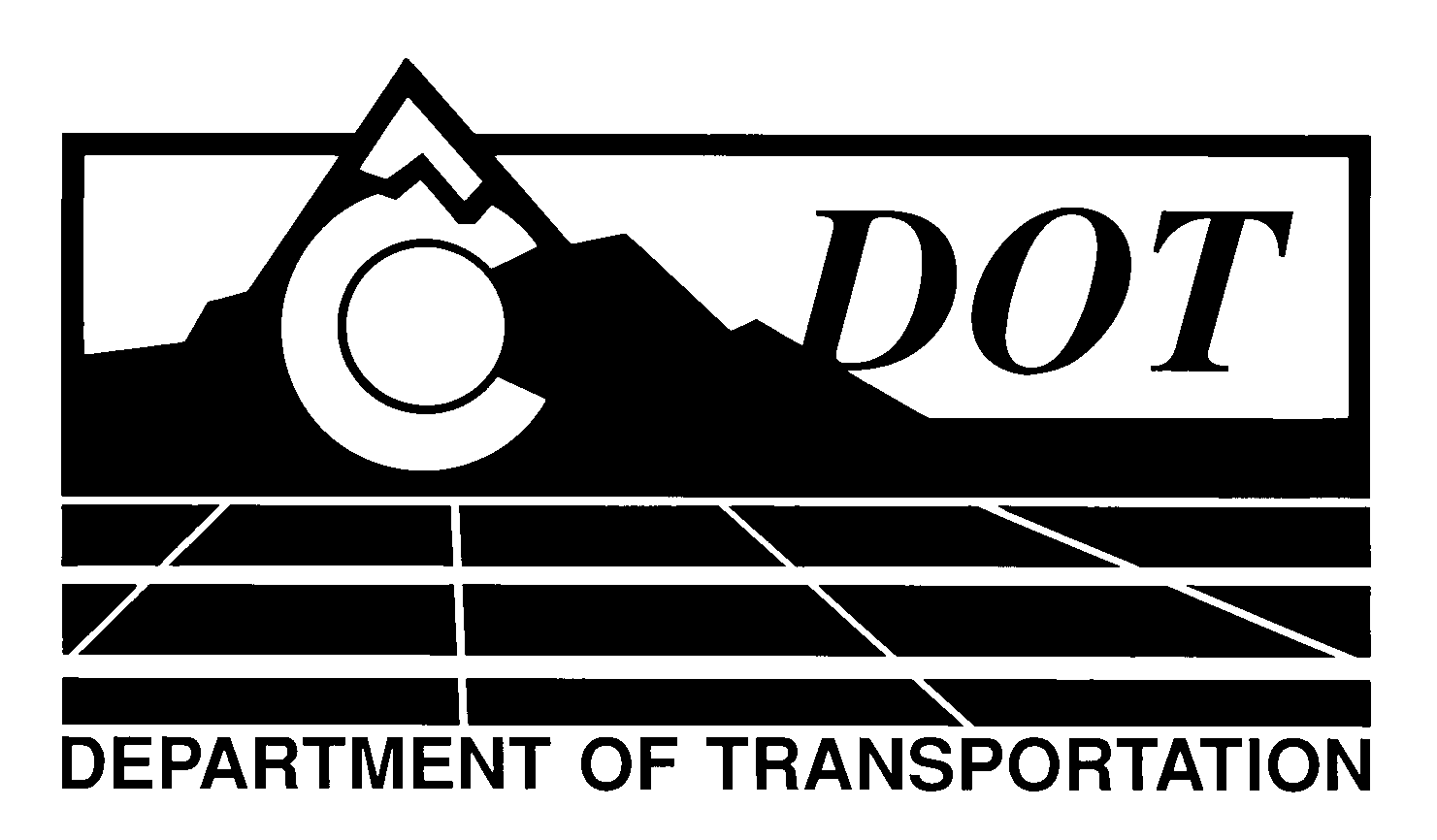 DATE:	May 2, 2013TO:	All Holders of Standard Special Provisions	FROM:	Larry Brinck, Standards and Specifications EngineerSUBJECT:	Revision of Sections 105, 106, 412, 601 and 709, Conformity to the Contract of Portland Cement Concrete Pavement and Dowel Bars and Tie Bars for JointsThe attached document is a new standard special provision, Revision of Sections 105, 106, 412, 601 and 709, Conformity to the Contract of Portland Cement Concrete Pavement and Dowel Bars and Tie Bars for Joints.  This new standard special provision is 15 pages long.  It is to be used on projects having Concrete Class E and Class P.  Please note that the designer should place a note in the General Notes indicating whether the project will be accepted by flexural strength or compressive strength.This new standard special combines three existing standard special provisions for dowel bar placement, inspection and acceptance.  The three standard special provisions that are being combined are:Revision of Sections 106 and 601 – Optimized Portland Cement Conrete Pavement Mix, July 19, 2012Revision of Sections 412 and 709 - Tie Bars, July 19, 2012Revision of Sections 105, 106, 412, And 601 - Conformity to the Contract of Portland Cement Concrete Pavement and Dowel Bars for Transverse Weakened Plane Joints, April 26, 2012Those of you who keep books of Standard Special Provisions should replace the special provisions listed above with this this new special provision.  The CDOT Construction Specifications web site has been updated to reflect the issuance of this and other special provisions.For your convenience, however, you will find this new standard special provision and other special provisions that have been issued effective this date in one place on the web site: http://www.coloradodot.info/business/designsupport/construction-specifications/2011-Specs/recently-issued-special-provisionsIf you have any questions or comments, please contact this office.
LB/msAttachmentsDistribution: Per distribution list